Конспект совместной деятельности«Из чего варят каши и как сделать кашу вкусной.Разговор о правильном питании»(подготовительная к школе группа №11)Автор: воспитательРостова Наталья Анатольевна2023г.«Из чего варят каши и как сделать кашу вкусной» Цель: формирование культуры здорового образа жизни.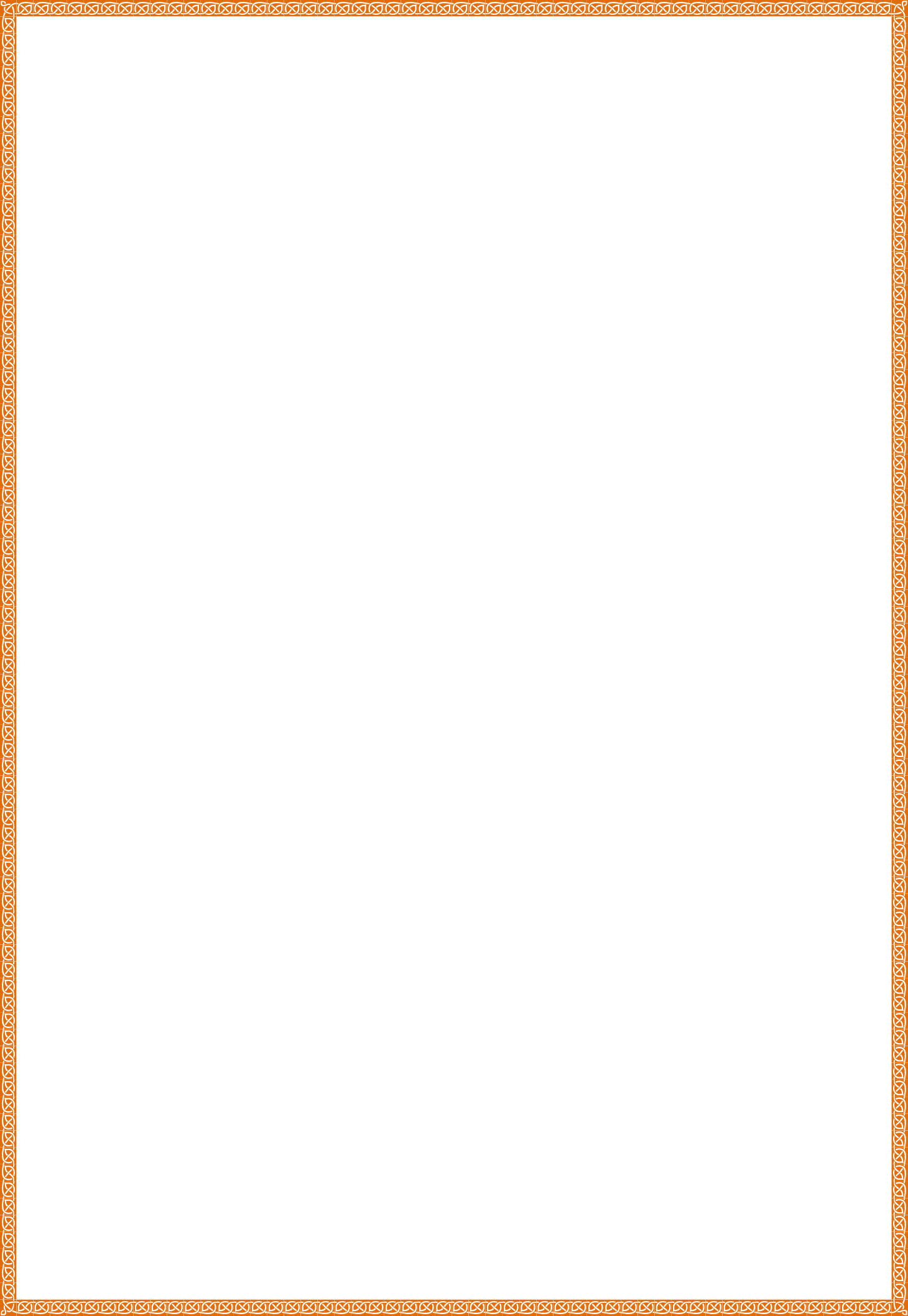 Задачи:познавательные: дать знания о завтраке как обязательном компоненте ежедневного рациона питания и различных вариантах завтрака; упражнять в составлении меню завтрака;развивающие:	развивать	познавательную	активность, коммуникативные навыки при выполнении заданий, память, внимание, умение пользоваться знаниями, полученными ранее;воспитывающие: воспитывать осознанно – правильное отношение к здоровому образу жизни и дружелюбное отношение к окружающим людям.Предварительная работа:рассматривание колосков пшеницы, проса, ячменя, гречихи, овса;рассматривание различных видов крупы;чтение рассказа Н. Носова «Мишкина каша», сказки бр. Гримм«Горшочек каши», р.н. сказки «Каша из топора»;дидактическая игра «Из чего сварили кашу?»;разучивание стихотворений Г. Юнусовой «Вкусная каша» или Е. Благининой «Весёлый стишок»;выполнение заданий в рабочей тетради с. 24, 25;подключить работников кухни к приготовлению нескольких видов каши для конкурса.Ход игрового развлечения:Воспитатель: - Ребята, давайте с вами поиграем! Но сначала, отгадайте пожалуйста загадку:Крупу в кастрюльку насыпают, Молочком заливают,На плиту ставят вариться…Что здесь может получиться? (ответы детей)Воспитатель: - Конечно, это каша! О каше можно рассказать много интересных историй.Ну. например, каша старше хлеба. Каша – это первая еда древнего человека. Которую он сварил в горшке на костре. Древние люди считали кашу священной и угощали ею своих богов.В знак примирения после долгой ссоры варили общую кашу, бывшие враги ели ее вместе. Мирный договор был недействительным, если кто – то не отведает примирительной каши. Бывало и так, что поссорившиеся так и не могли ни о чем договориться. Про таких упрямцев говорили: «С ними каши не сваришь».Каша – это и главное угощение свадебного пира В старые времена свадьбу на Руси называли – каша. А во Франции жених и невеста должны были на своей свадьбе сварить кашу при свидетелях и вместе съесть её.Родился в семье малыш – его обсыпали зерном, а потом из этого зерна варили кашу. Считалось, что после этого мальчик вырастет сильным и здоровым, а девочка будет красавицей и домовитой хозяйкой.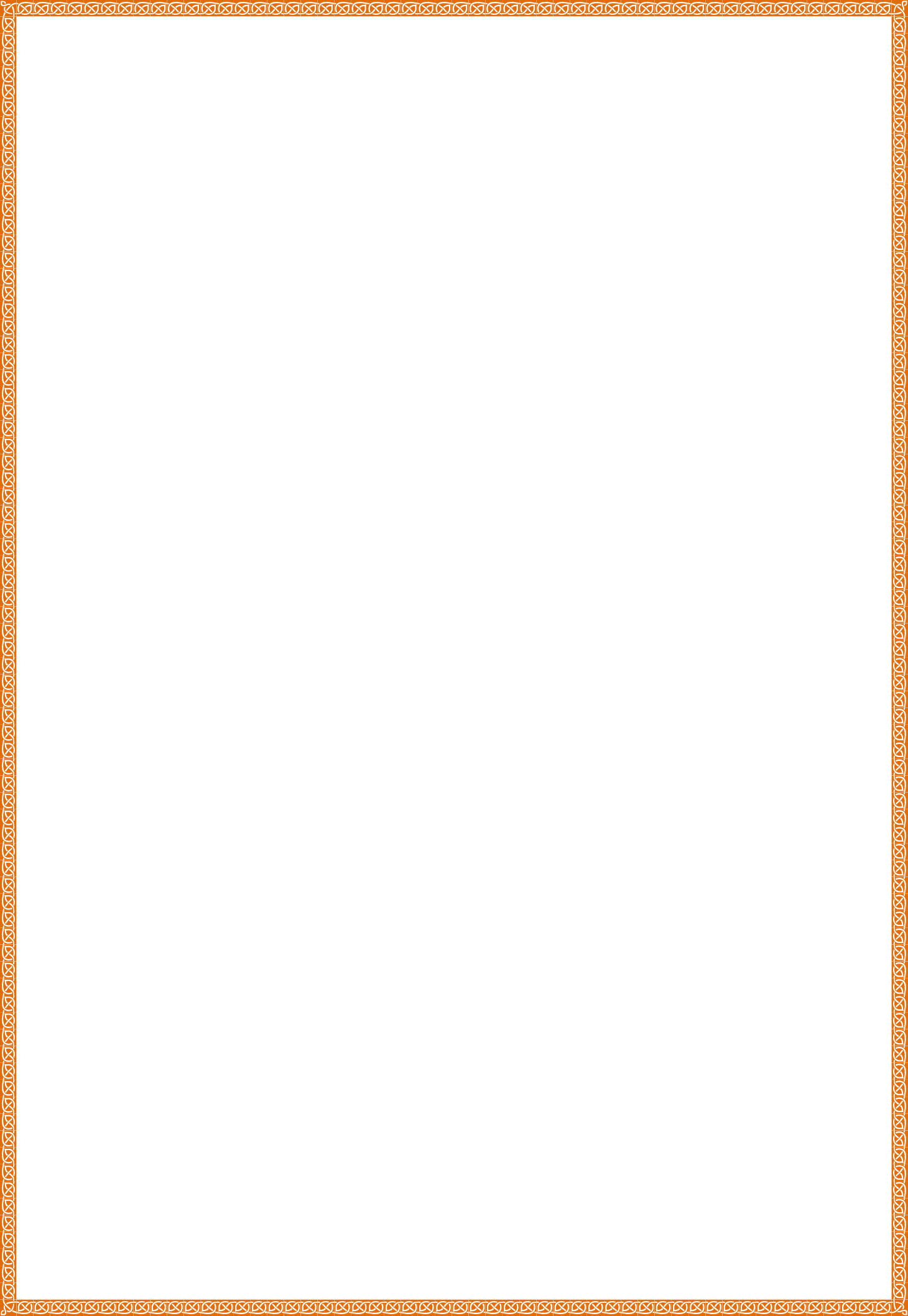 На Руси сладкую кашу из риса с медом и изюмом варят и едят на поминках по умершим родственникам. Эта печальная каша называется кутья.Так всю жизнь, от рождения до смерти, каша была верной спутницей человека.Кашу едят все народы, живущие на земле. В каждой стране есть своя любимая каша. Англичане завтракают овсяной кашей, итальянцы едят кукурузную. Украинцы с удовольствием кушают пшенную. «Матушка нашагречневая каша» - так любовно говорили на Руси.Сейчас я предлагаю вам поиграть и вспомнить все, что мы знаем о кашах. Разделитесь на две команды1, поудобнее устраивайтесь за столиками и придумайте своей команде название.Конкурсная программа:«Мудрая путаница»Оборудование: каждой команде предложить карточки, на которых записаны фрагменты пословиц и поговорок о кашах, известных детям. Задание: соединить карточки попарно и прочитать пословицы.«В гости к бабушке Загадушке»Оборудование: кукла бабушка Загадушка, сундучок, маленькие свитки с загадками (См. Приложение). Задание: каждой команде предложить по очереди из сундучка бабушки Загадушки доставать свиток с загадкой, зачитать и дать ответ.«Кашевары – знатоки»Оборудование: набор картинок «Злаковые растения», блюдца с крупами. Задание: каждой команде предложить к каждой картинке с изображением злакового растения подобрать крупу, назвать растение, крупу и кашу, которую варят из этой крупы. Например: просо – пшено – пшенная каша.«Вспомни сказку»Задание: предложить каждой команде по очереди называть произведения художественной литературы (сказки и рассказы), в которых упоминаются каша и русская печка.«Самая вкусна и полезная каша»Оборудование: тарелка с кашей и различные добавки (семечки, орехи, сухофрукты). Задание: каждой команде предложить украсить кашу и придумать название. тарелку с кашей и различные добавки (семечки, орехи, сухофрукты)«Помогите Золушке»1 В каждой команде должны оказаться дети, которые уже умеют читать или прикрепить взрослого (родителя или помощника воспитателя).Оборудование: кукла Золушка, два мешочка с перемешанными крупами (2 – 3 вида), блюдца. Задание: предложить каждой команде помочь Золушке разобрать перемешанные крупы и назвать их.***За каждый правильный ответ командам присуждается фишка (можно использовать магнитную доску и разноцветные магниты), в конце игры фишки подсчитываются и определяется победитель. Игрокам вручаются медали «Знаток – кашевар 1 степени» и «Знаток – кашевар 2 степени».ПриложениеПословицы и поговоркиЩи да каша – пища наша.Хороша кашка, да мала чашка.Каши не сварить, коли воду жалеть.Кашу маслом не испортишь.СкороговоркиДали Клаше каши с простоквашей, Ела Клаша кашу с простоквашей.Нашей Маше дали манную кашу. Каша Маше надоела,Кашу Маша не доела, Кашу, Маша, доедай Маме не надоедай!Ела кашу наша Даша, Хороша у Даши каша.Ела ложкою большой,Чтобы вырасти большой!Считалки*Раз, два, три, четыре, пять, Шесть, семь!Пойду каши я поем. Вы ж пока считайте,Кому водить – гадайте!*На столе дымится каша, Где большая ложка наша?С кашей будем мы дружить, Лет до ста мы будем жить!Загадки*Крупу в кастрюльку насыпают, Молочком заливают,На плиту ставят вариться…Что здесь может получиться? (Каша)*Из крупы её сварили, Посолили, подсластили, Эй, ну где же ложка наша?Так вкусна на завтрак …. (каша)!*Поле дружно колосится –Хлеб и кашу даст …. (пшеница).*Золотистое зерно называется … (пшено).*Испечет нам бабушка вкусные оладушки.Сварит в русской печке кашу вкусную из … (гречки).*Желтые початки полны зерен сладких. (Кукуруза)*В поле сережки на тоненьких ножках. (Овес)СтихотворенияКАШАС. КрупинаВарит кашу Тимофей Для себя и для друзей: Ложку манной кашки – Для грудной Наташки, Сладкую из риса – Угостить Бориса,А себе из гречки, Не жалея сечки.Вкусно пахнет в кухне пар – Всех накормит кашевар!ВКУСНАЯ КАШАГ. ЮнусоваПшенная каша сварилась, Подали в мисках на стол. Каша слегка подгорела, По дому запах пошел.Кашу варила, солилаИ сдобрила маслом Марина, Сама с аппетитом поелаИ угостила всех нас. Девочку дружно хвалили. В ответ нам сказала она:- Еда, что сама приготовишь, Бывает всегда так вкусна! ВЕСЕЛЫЙ СТИШОКЕ. БлагининаЯ сварила кашу манную – Не особенно желанную!Наварила еще рисовой, Да с подливкою яичною:Ну, ребятушки, съедайте Кашу сладкую отличную! –Ребятишки сели, обе каши съели, Ложки облизали, посуду помыли.Спасибо! – сказали, - Вот теперь мы в силе И учиться, и гулять,И ногою мяч пулять!Муниципальное бюджетное общеобразовательное учреждение«Лицей  «Технический» имени С.П. Королева» городского округа Самара443084 г. Самара, ул. Воронежская, 232. Тел. (846) 953-20-71, 953-38-25. E-mail: 63stl@mail.ru